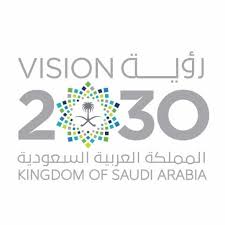 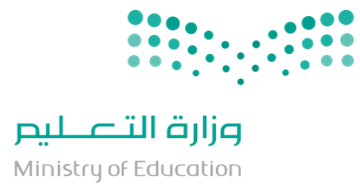 خطة البرامج الاسبوع الثاني لتهيئة  للعام الدراسي1440و1441هـ  مديرة مركز التطوير المهني والتعليمي بالشعف     	 زهرة علي ال جابراسم البرنامج او المشروعالتاريخمدتهالفئة المستهدفةالفئة المنفذةرقم القاعةمشروع الجدارات الوظيفية للمعلمة الفاعلية الشخصية (1)24-25-26/12/1440هـ3 اياممعلماتزهرة علي ال جابر4لقاء تربوي27/12/1440هـيوممعلمات اللغة الانجليزيةنورة هياشقاعة الاجتماعاتبرنامج (مهارات تقويم القران الكريم لصف الرابع27/12/1440هـيوممعلمات الدين ابتدائيعائشة القحطاني وشريفة مقبل3ورشة تربوية وطريقك الى النجاح28/12/1440هـيوممعلمات اللغة العربيةخيرية شائع3برنامج تدريبي في فن التعامل مع الطالبات26/12/1440هـيوممعلمات الصفوف الاوليةسراء ابالخيل2دمج التقنية بالتعليم OneNote28/12/1440هـيوممعلمات الانجليزيايمان عوضة  سعيد الشهراني1تحضير وحدات 28/12/1440هـيوممعلمات العلومفوزية مساعد4